                                 SAMUKTALA SIDHU KANHU COLLEGE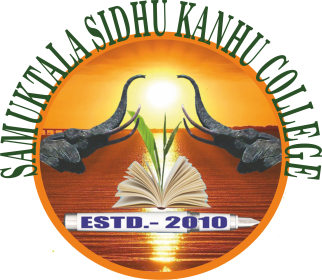                                              PO: TALESWARGURI= DIST.: ALIPURDUAR	         WB: 736206                                                                          (Affiliated to University of North Bengal)	                     Website: samuktalasidhukanhucollege..in               Estd. 2010                                           E-mail: shamuktala.sk.college@gmail.comRef No:                                                                                                                                    Date: 04.03.2024N O T I C EAdmission to B.A.2nd, 4th and 6th semester (NEP &CBCS) for the academic Session 2023-2024 will commence on and from 06.03.2024 to 21.03.2024 through online.Fees for admissionB.A. 2nd Semester Courses are as follows:NEP (2nd Sem All) Rs.2075/-CBCS-B.A. 2nd, 4th and 6th Program Course: Rs.1915/- CBCS-B.A. 2nd, 4th and 6th semester Honours   Course: Rs.2075/-                                                                       ____________                                                                               Principal,                                                                                                                                                Samuktala Sidhu Kanhu College.N.B. In case of any problem in connection with admission, they are advised to contact the College Office.